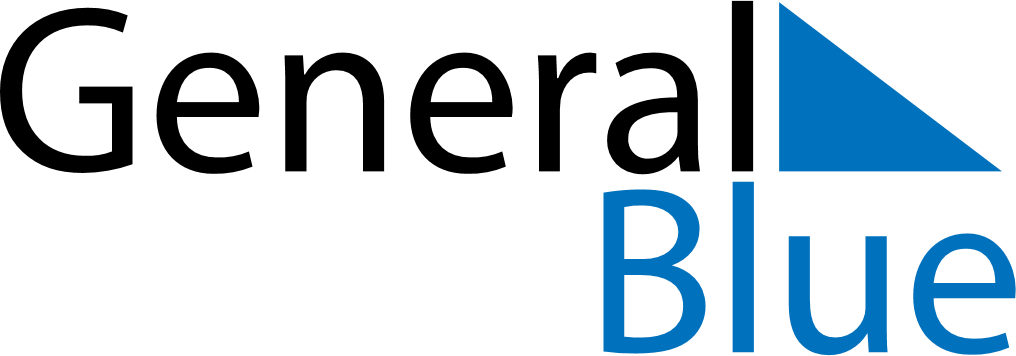 September 2024September 2024September 2024BermudaBermudaMondayTuesdayWednesdayThursdayFridaySaturdaySunday12345678Labour Day9101112131415161718192021222324252627282930